401 Columbus Avenue, Valhalla, NY 10595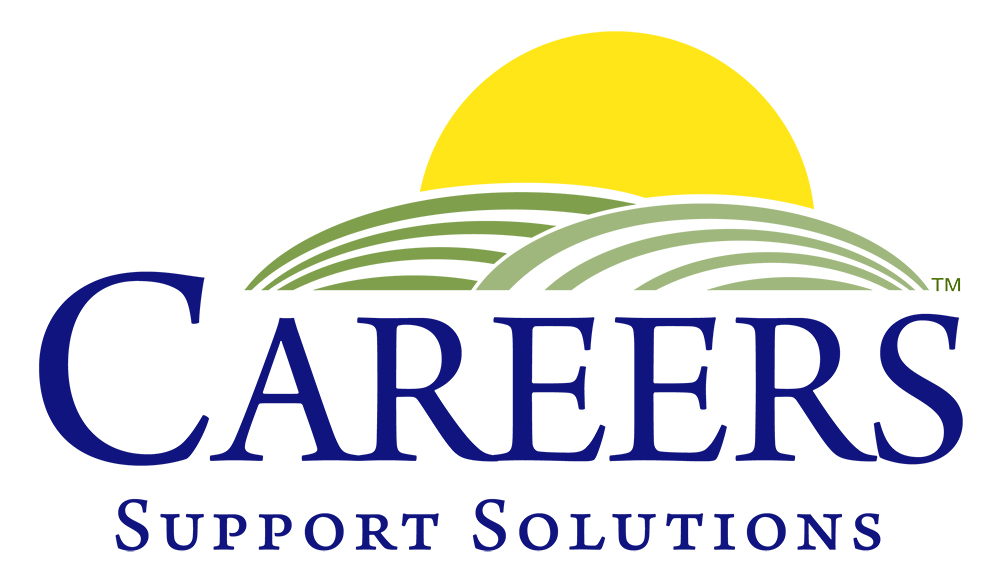 (914) 741-8500      Fax: (914) 741-6865102 Gleneida, Carmel, NY 10512 (845) 225-8007      Fax: (845) 225-6820careersforpeople@aol.comwww.careerssupportsolutions.orgNEWS RELEASEFOR IMMEDIATE RELEASE			Contact:    Christine Chenevey							Phone:       (914) 741- 8500May 24, 2017					E-mail:       PR Outreach@aol.com_____________________________________________________________________________Westchester County hosts Spring Mentoring Day White Plains, New York ... Westchester County students and adults had another chance to work at a job that interests them as CAREERS Support Solutions (formerly CAREERS for People with Disabilities) coordinated a spring Mentoring Day on May 24th. A collaboration with Westchester County Office for People with Disabilities, the event pairs mentors from County Departments with individuals interested in learning what it takes to be successfully employed.“Mentoring Day has been so well received, we decided to do Westchester’s fifth event in the spring. This will give students another chance before graduation to see what it takes to be effective in the workplace,” remarked CAREERS Executive Director Tina Cornish-Lauria. “County Executive Astorino and his staff do a wonderful job making all participants feel like they are part of the team, and everyone learns from their morning working together,” Cornish-Lauria said.Participants from CAREERS, New Rochelle High School, WARC, Keon Center and WJCS were matched with volunteer County mentors, based on their interests. County departments participating included the Human Rights Commission, Social Services, Parks and Recreation, Emergency Services, Finance and Tourism, among others. Participants worked side by side with mentors for several hours learning computer, organizational and administrative skills, customer service and maintenance, as well as visiting and learning about many county facilities.About CAREERS Support Solutions, Inc.Since 1987, CAREERS has provided job placement and support services to people with disabilities in Westchester and Putnam Counties, and provided services to over 2,600 individuals with disabilities. CAREERS’ mission is to insure that all individuals with disabilities find sustained, meaningful employment in the communities in which they live. We work one-on-one with each client and employer to facilitate ongoing success in the workplace and help those with disabilities reach their maximum level of self-support and self-reliance. All of CAREERS’ services are provided free of charge to clients and employers.For additional information about how CAREERS helps individuals with disabilities and low-income, long-term unemployed, as well as employers in need of qualified help, contact CAREERS’ Valhalla office, serving central and lower Westchester at 914-741-8500, or the Carmel office, which serves northern Westchester and Putnam Counties, at 845-225-8007. For more information, please visit www.careerssupportsolutions.org.# # #